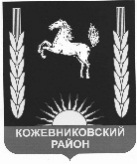 АДМИНИСТРАЦИЯ КОЖЕВНИКОВСКОГО РАЙОНАПОСТАНОВЛЕНИЕ__________                                                                                                № _________с. КожевниковоКожевниковского района   Томской областиОб утверждении плана мероприятий по финансовому оздоровлению Кожевниковского района на 2018 годС целью создания условий для результативного управления финансами Кожевниковского района, эффективного использования бюджетных средств и обеспечения сбалансированности бюджета Кожевниковского района, ПОСТАНОВЛЯЮ:1. Утвердить План мероприятий по финансовому оздоровлению Кожевниковского района, согласно приложению № 1 к настоящему постановлению. 2. Предоставлять информацию о ходе выполнения плана мероприятий в Департамент финансов Томской области ежеквартально до 25-го числа месяца, следующего за отчетным кварталом.4. Рекомендовать главам администраций  сельских поселений Кожевниковского района разработать и утвердить план  оздоровления муниципальных финансов на 2018 год.5. Настоящее постановление подлежит размещению на официальном сайте муниципального образования Кожевниковский район в информационно-телекоммуникационной сети «Интернет».6. Постановление вступает в силу с даты его подписания.7. Контроль исполнения настоящего постановления возложить на заместителя Главы Кожевниковского района по экономике и финансам В.В.Кучера. Глава района                                                     А.М.ЕмельяновО.Л.Вильт 838(244)21216Приложение № 1 к постановлению Администрации Кожевниковскогорайонаот _____________2018  № _____ПЛАНМЕРОПРИЯТИЙ ПО ФИНАНСОВОМУ ОЗДОРОВЛЕНИЮМО «КОЖЕВНИКОВСКИЙ РАЙОН» НА 2018 ГОДЗаместитель Главы районапо экономике и финансамНачальник отдела  правовой и кадровой работе______________ В.В.Кучер_________ М.В.Пономаренко_______________ 2018 г._________________2018 г.№ п/пМероприятияОтветственные исполнителиОтветственные исполнителиСроки выполненияБюджетный эффект (целевые показатели), тыс. рублейБюджетный эффект (целевые показатели), тыс. рублей12334551Мероприятия по повышению доходной базы консолидированного бюджета Кожевниковского районаМероприятия по повышению доходной базы консолидированного бюджета Кожевниковского районаМероприятия по повышению доходной базы консолидированного бюджета Кожевниковского районаМероприятия по повышению доходной базы консолидированного бюджета Кожевниковского районаМероприятия по повышению доходной базы консолидированного бюджета Кожевниковского районаМероприятия по повышению доходной базы консолидированного бюджета Кожевниковского района1.1Вовлечение в налоговый оборот объектов недвижимого имущества, включая земельные участки, в том числе: уточнение сведений об объектах недвижимости, предоставление сведений о земельных участках и иных объектах недвижимости в налоговые органы в рамках информационного обмена. Проведение муниципального земельного контроля. Выявление собственников земельных участков и другого недвижимого имущества и привлечение их к налогообложению путем содействия в оформлении прав собственности на земельные участки и имущество физическими лицамиОтдел по управлению муниципальной собственностью администрации Кожевниковского района,Администрации Кожевниковского района, Администрации сельских поселений,Межрайонная инспекция Федеральной налоговой службы № 2 по Томской области (по согласованию)     Отдел по управлению муниципальной собственностью администрации Кожевниковского района,Администрации Кожевниковского района, Администрации сельских поселений,Межрайонная инспекция Федеральной налоговой службы № 2 по Томской области (по согласованию)     2018 г. (постоянно)2018 г. (постоянно)50,01.2Выработка рекомендаций для органов местного самоуправления в целях повышения эффективности реализации органами местного самоуправления полномочий по регулированию налоговой нагрузки по налогу на имущество физических лиц исходя из кадастровой стоимости объектов недвижимого имуществаУправление финансов Администрации Кожевниковского района,Администрации сельских поселенийОтдел экономического анализа и прогнозирования Администрации Кожевниковского районаУправление финансов Администрации Кожевниковского района,Администрации сельских поселенийОтдел экономического анализа и прогнозирования Администрации Кожевниковского районадо 01.09.2018до 01.09.2018х1.3Мониторинг пересмотра размера корректирующего коэффициента базовой доходности К2, применяемого при расчете единого налога на вмененный доход для отдельных видов деятельностиУправление финансов Администрации Кожевниковского района,Отдел экономического анализа и прогнозирования Администрации Кожевниковского районаУправление финансов Администрации Кожевниковского района,Отдел экономического анализа и прогнозирования Администрации Кожевниковского районадо 01.12.2018, до 01.12.2018, х1.4Обеспечение исполнения Соглашения с Департаментом финансов  Томской области № 18 от 26.02.2018 г. «О мерах по оздоровлению муниципальных финансов и условиях оказания финансовой помощи муниципальному образованию «Кожевниковский район»  Заместители Главы Кожевниковского районаУправление финансов Администрации Кожевниковского районаЗаместители Главы Кожевниковского районаУправление финансов Администрации Кожевниковского районаежеквартальноежеквартально2Повышение эффективности налоговых доходов консолидированного бюджета Кожевниковского районаПовышение эффективности налоговых доходов консолидированного бюджета Кожевниковского районаПовышение эффективности налоговых доходов консолидированного бюджета Кожевниковского районаПовышение эффективности налоговых доходов консолидированного бюджета Кожевниковского районаПовышение эффективности налоговых доходов консолидированного бюджета Кожевниковского районаПовышение эффективности налоговых доходов консолидированного бюджета Кожевниковского района2.1Проведение оценки эффективности предоставленных налоговых льгот. Подготовка сводного аналитического отчета об оценке эффективности налоговых льгот, предоставленных в Кожевниковском районе, за отчетный финансовый годУправление финансов Администрации Кожевниковского района,Отдел экономического анализа и прогнозирования Администрации Кожевниковского районаМежрайонная инспекция Федеральной налоговой службы №2 по Томской области (по согласованию)     Управление финансов Администрации Кожевниковского района,Отдел экономического анализа и прогнозирования Администрации Кожевниковского районаМежрайонная инспекция Федеральной налоговой службы №2 по Томской области (по согласованию)     2018 год (до 15 августа)2.2Проведение мониторинга налоговых льгот, устанавливаемых, сельскими поселениями. Подготовка рекомендаций для сельских поселений по отмене неэффективных налоговых льгот, изменению размера льгот и ставок по местным налогамУправление финансов Администрации Кожевниковского района,Администрации сельских поселенийУправление финансов Администрации Кожевниковского района,Администрации сельских поселенийдо 15 августа3Сокращение задолженности по платежам в консолидированный бюджет Кожевниковского районаСокращение задолженности по платежам в консолидированный бюджет Кожевниковского районаСокращение задолженности по платежам в консолидированный бюджет Кожевниковского районаСокращение задолженности по платежам в консолидированный бюджет Кожевниковского районаСокращение задолженности по платежам в консолидированный бюджет Кожевниковского районаСокращение задолженности по платежам в консолидированный бюджет Кожевниковского района3.1Продолжение деятельности межведомственной комиссии  Кожевниковского района,   по вопросам:полноты платежей в консолидированный бюджет МО «Кожевниковский района на 2018 год в соответствии с постановлением Администрации Кожевниковского района № 81 от 26.01.2018 г.;увеличения поступлений налоговых платежей в бюджет Кожевниковского района и внебюджетные фонды;погашения задолженности по уплате налогов и сборов, а также не исполнившими функции налогового агента по перечислению в бюджет налога на доходы физических лиц предприятиями и организациями района; проведения работы с убыточными предприятиямиПродолжение деятельности межведомственной комиссии  Кожевниковского района,   по вопросам:полноты платежей в консолидированный бюджет МО «Кожевниковский района на 2018 год в соответствии с постановлением Администрации Кожевниковского района № 81 от 26.01.2018 г.;увеличения поступлений налоговых платежей в бюджет Кожевниковского района и внебюджетные фонды;погашения задолженности по уплате налогов и сборов, а также не исполнившими функции налогового агента по перечислению в бюджет налога на доходы физических лиц предприятиями и организациями района; проведения работы с убыточными предприятиямиЗаместители Главы Кожевниковского района,Межрайонная инспекция Федеральной налоговой службы № 2 по Томской области Отдел судебных приставов Отдел МВД России по Кожевниковскому районуне менее 4 заседаний3.2Усиление контроля за поступлением налоговых и неналоговых доходов в консолидируемый  бюджет Кожевниковского района по видам доходов в соответствии с распоряжением  Администрации Кожевниковского  района от 06.02.2018 N 664-р "О создании рабочей группы по оказанию помощи специалистам сельских поселений Кожевниковского района по вопросам повышения доходов бюджетов поселений платежей Усиление контроля за поступлением налоговых и неналоговых доходов в консолидируемый  бюджет Кожевниковского района по видам доходов в соответствии с распоряжением  Администрации Кожевниковского  района от 06.02.2018 N 664-р "О создании рабочей группы по оказанию помощи специалистам сельских поселений Кожевниковского района по вопросам повышения доходов бюджетов поселений платежей Заместители Главы Кожевниковского района,Администрации сельских поселенийпостоянно100,0100,05Реализация плана мероприятий по снижению неформальной занятостиРеализация плана мероприятий по снижению неформальной занятостиОтдел экономического анализа и прогнозирования Администрации Кожевниковского района (постоянно)хх5.1Работа с собственниками организаций (предприятий) Кожевниковского района по вопросу повышения уровня оплаты труда работников во время заключения соглашений о социально-экономическом сотрудничествеРабота с собственниками организаций (предприятий) Кожевниковского района по вопросу повышения уровня оплаты труда работников во время заключения соглашений о социально-экономическом сотрудничествеЦентр труда и занятости населения Кожевниковского районаАдминистрация Кожевниковского района Отдел экономического анализа и прогнозирования Администрации Кожевниковского районапостоянно6Повышение эффективности реализации полномочий в сфере земельно-имущественных отношенийПовышение эффективности реализации полномочий в сфере земельно-имущественных отношенийПовышение эффективности реализации полномочий в сфере земельно-имущественных отношенийПовышение эффективности реализации полномочий в сфере земельно-имущественных отношенийПовышение эффективности реализации полномочий в сфере земельно-имущественных отношенийПовышение эффективности реализации полномочий в сфере земельно-имущественных отношений6.1Проведение инвентаризации муниципального имущества Кожевниковского района с целью приватизации выявленного непрофильного имуществаОтдел по управлению муниципальной собственностью администрации Кожевниковского районаОтдел по управлению муниципальной собственностью администрации Кожевниковского района2018 год постоянно100,0100,06.2Повышение эффективности деятельности муниципальных унитарных предприятий Кожевниковского района Отдел экономического анализа и прогнозирования Администрации Кожевниковского районаОтдел экономического анализа и прогнозирования Администрации Кожевниковского районапостояннохх6.3Усиление претензионной-исковой деятельности к должникам 1)по арендной плате за пользование земельными участками, государственная собственность на которые не разграничена2) по арендной плате за муниципальное имуществоОтдел по управлению муниципальной собственностью администрации Кожевниковского района, Отдел судебных приставов (по согласованию),Администрации, сельских поселенийОтдел по управлению муниципальной собственностью администрации Кожевниковского района, Отдел судебных приставов (по согласованию),Администрации, сельских поселений2018 год50,050,0Бюджетный эффект мероприятий по увеличению доходовБюджетный эффект мероприятий по увеличению доходовБюджетный эффект мероприятий по увеличению доходовБюджетный эффект мероприятий по увеличению доходов300,0300,0II. Мероприятия по оптимизации расходов консолидированного бюджета Кожевниковского районаМероприятия по оптимизации расходов консолидированного бюджета Кожевниковского районаМероприятия по оптимизации расходов консолидированного бюджета Кожевниковского районаМероприятия по оптимизации расходов консолидированного бюджета Кожевниковского районаМероприятия по оптимизации расходов консолидированного бюджета Кожевниковского районаМероприятия по оптимизации расходов консолидированного бюджета Кожевниковского района7Сокращение расходов на обеспечение деятельности органов исполнительной власти Кожевниковского районаАдминистрация Кожевниковского района Администрация Кожевниковского района 2018 год70,070,07.1Сокращение прочих расходов местного бюджета, за исключением расходов на первоочередные нужды (заработная плата работникам бюджетного сектора,  меры социальной поддержки населения, обслуживание муниципального, питание, налоги и оплата коммунальных услуг бюджетной сферыУправление финансов Администрации Кожевниковского районаГРБС Администрации Кожевниковского районаУправление финансов Администрации Кожевниковского районаГРБС Администрации Кожевниковского районапостоянно100,0100,07.2Увеличение доходов от оказания платных услуг с направлением дополнительных доходов на расходы казенных и автономных учрежденийГРБС Администрации Кожевниковского района ГРБС Администрации Кожевниковского района 2018 год (постоянно)100,0100,08Не допускать индексацию расходов местного бюджета, включая расходы на заработную плату, меры социальной поддержки гражданУправление финансов Администрации Кожевниковского районаУправление финансов Администрации Кожевниковского района до 1 ноябрядада9Не допускать превышения целевых показателей "дорожных карт" по уровню заработной платы отдельных категорий работников бюджетной сферы, определенных указами Президента Российской Федерации от 07.05.2012 N 597 Отраслевые отделы Администрации Кожевниковского района (ГРБС)Отраслевые отделы Администрации Кожевниковского района (ГРБС)постояннодада10Соблюдение показателей оптимизации численности отдельных категорий работников в соответствии с утвержденными планами мероприятий ("дорожными картами") повышения эффективности сферы образования, культурыГРБС Администрации Кжевниковского районаГРБС Администрации Кжевниковского районадада11Повышение эффективности государственных закупок с целью экономии в ходе закупочных процедур при условии соблюдения качества и требований законодательстваМКУ «Кожевниковский центр муниципального заказа и проектных работ» МКУ «Кожевниковский центр муниципального заказа и проектных работ» 2018 г. (постоянно) 1 500,0 1 500,012Недопущение просроченной кредиторской задолженности  в бюджете Кожевниковского районаУправление финансов Администрации Кожевниковского района Управление финансов Администрации Кожевниковского района на 1 января 2019 г.13Бюджетный эффект мероприятий по повышению эффективности расходовБюджетный эффект мероприятий по повышению эффективности расходовБюджетный эффект мероприятий по повышению эффективности расходовБюджетный эффект мероприятий по повышению эффективности расходов1 770,01 770,0Общий бюджетный эффектОбщий бюджетный эффектОбщий бюджетный эффектОбщий бюджетный эффект2 070,02 070,0